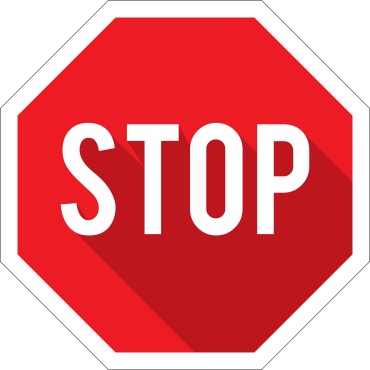 IMPORTANT NOTICEREAD BEFORE ENTERINGDear Patients,At <Practice Name>, we are committed to your safety, the safety of our staff, and the community at large.  If you have an appointment, please wait in your vehicle and call or text us that you are here for your appointment.If you do not have an appointment, please call us to schedule at _______________.Clinic entrance is limited in order to keep our community, patients, and staff as safe as possible as we abide by social distancing guidelines.  DELIVERIESDeliveries will be accepted at the rear entrance.  Call or text us notification. All other visitors MUST call or text prior to entry.Please SANITIZE YOUR HANDS upon entry
at the Sanitation Station.